Назив евиденције: Сертификат (решење) за радионице за одржавање возила (Члан 56. ЗОБ)Назив евиденције: Сертификат (решење) за специјализоване радионице за одржавање виталних кочних уређаја (Члан 56. ЗОБ)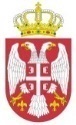 Република СрбијаДИРЕКЦИЈА ЗА ЖЕЛЕЗНИЦЕР. бр.Назив исправеНосилац исправеДатум издавањаРок важењаБрој исправе1.РЕШЕЊЕ О ИЗДАВАЊУ СЕРТИФИКАТА  О ИСПУЊЕНОСТИ УСЛОВА ЗА ОДРЖАВАЊЕ ЖЕЛЕЗНИЧКИХ  ВОЗИЛА''ZGOP'' а.d.Нови Сад13. 06.2017.год.5 (пет) годинаРешење Бр.340-278-6/20172.РЕШЕЊЕ О ИЗДАВАЊУ СЕРТИФИКАТА  О ИСПУЊЕНОСТИ УСЛОВА ЗА ОДРЖАВАЊЕ ЖЕЛЕЗНИЧКИХ  ВОЗИЛА''ЖЕЛВОЗ 026'' дооМилоша Великог  39Смедерево25. 08.2017.год.5 (пет) годинаРешење Бр.340-638-5/20173.РЕШЕЊЕ О ИЗДАВАЊУ СЕРТИФИКАТА  О ИСПУЊЕНОСТИ УСЛОВА ЗА ОДРЖАВАЊЕ ЖЕЛЕЗНИЧКИХ  ВОЗИЛА’’ŠINVOZ’’ DOOУл. Београдска ббЗрењанин05. 01.2018.год.5 (пет) годинаРешење Бр.340-47-1/20184.РЕШЕЊЕ О ИЗДАВАЊУ СЕРТИФИКАТА  О ИСПУЊЕНОСТИ УСЛОВА ЗА ОДРЖАВАЊЕ ЖЕЛЕЗНИЧКИХ  ВОЗИЛА„Inter-Mehanika“ d.o.o.Смедерево14.08.2018.год.5 (пет) годинаРешење Бр.340-1065-1/20185.РЕШЕЊЕ О ИЗДАВАЊУ СЕРТИФИКАТА  О ИСПУЊЕНОСТИ УСЛОВА ЗА ОДРЖАВАЊЕ ЖЕЛЕЗНИЧКИХ  ВОЗИЛА„MIN LOKOMOTIVA“ d.o.o.Ниш23.11.2018.год.5 (пет) годинаРешење Бр.340-1371-8/20186.РЕШЕЊЕ О ИЗДАВАЊУ СЕРТИФИКАТА  О ИСПУЊЕНОСТИ УСЛОВА ЗА ОДРЖАВАЊЕ ЖЕЛЕЗНИЧКИХ  ВОЗИЛА„MSK“ a.d.Кикинда21.02.2019.год.5 (пет) годинаРешење Бр.340-156-3/20197.РЕШЕЊЕ О ИЗДАВАЊУ СЕРТИФИКАТА  О ИСПУЊЕНОСТИ УСЛОВА ЗА ОДРЖАВАЊЕ ЖЕЛЕЗНИЧКИХ  ВОЗИЛА„ТЕНТ“ д.о.о.Обреновац18.06.2019.год.5 (пет) годинаРешење Бр.340-331-7/2019Република СрбијаДИРЕКЦИЈА ЗА ЖЕЛЕЗНИЦЕР. бр.Назив исправеНосилац исправеДатум издавањаРок важењаБрој исправе1.РЕШЕЊЕ О ИЗДАВАЊУ ДОЗВОЛЕ  ЗА РАД СПЕЦИЈАЛИЗОВАНЕ РАДИОНИЦЕ  ЗА ОДРЖАВАЊЕ ВИТАЛНИХ КОЧНИХ УРЕЂАЈАКО3, ''INTER-MEHANIKA''''INTER-MEHANIKA''Смедерево16.06.2014.год.5 (пет) годинаРешење Бр. 340-245-5/20142.РЕШЕЊЕ О ИЗДАВАЊУ ДОЗВОЛЕ  ЗА РАД СПЕЦИЈАЛИЗОВАНЕ РАДИОНИЦЕ  ЗА ОДРЖАВАЊЕ КОЧНИХ УРЕЂАЈАКО8,  ''TATRAVAGONKA BRATSTVO''''TATRAVAGONKA BRATSTVO''Суботица23.06.2014.год.5 (пет) годинаРешење Бр.340-285-3/20143.РЕШЕЊЕ О ИЗДАВАЊУ ДОЗВОЛЕ  ЗА РАД СПЕЦИЈАЛИЗОВАНЕ РАДИОНИЦЕ  ЗА ОДРЖАВАЊЕ КОЧНИХ УРЕЂАЈАКО9, ''МИН ЛОКОМОТИВА''''МИН ЛОКОМОТИВА''Ниш23.07.2014.год.5 (пет) годинаРешење Бр.340-315-3/20144.РЕШЕЊЕ О ИЗДАВАЊУ ДОЗВОЛЕ  ЗА РАД СПЕЦИЈАЛИЗОВАНЕ РАДИОНИЦЕ  ЗА ОДРЖАВАЊЕ КОЧНИХ УРЕЂАЈАГОША д.о.о.Смедеревска Паланка07.08.2014.год.5 (пет) годинаРешење Бр.340-324-3/20145.РЕШЕЊЕ О ИЗДАВАЊУ ДОЗВОЛЕ  ЗА РАД СПЕЦИЈАЛИЗОВАНЕ РАДИОНИЦЕ  ЗА ОДРЖАВАЊЕ ВИТАЛНИХ КОЧНИХ УРЕЂАЈАКО2, ''ЖЕЛВОЗ 026'' ''ЖЕЛВОЗ 026'' дооМилоша Великог  39Смедерево25. 08.2017.год.5 (пет) годинаРешење Бр.340-638-5/20176.РЕШЕЊЕ О ИЗДАВАЊУ ДОЗВОЛЕ  ЗА РАД СПЕЦИЈАЛИЗОВАНЕ РАДИОНИЦЕ  ЗА ОДРЖАВАЊЕ ВИТАЛНИХ КОЧНИХ УРЕЂАЈАКО6, ''ТЕНТ''''ТЕНТ'' д.о.о.Обреновац09.05.2019.год.5 (пет) годинаРешење Бр. 340-135-7/20197.РЕШЕЊЕ О ИЗДАВАЊУ ДОЗВОЛЕ  ЗА РАД СПЕЦИЈАЛИЗОВАНЕ РАДИОНИЦЕ  ЗА ОДРЖАВАЊЕ ВИТАЛНИХ КОЧНИХ УРЕЂАЈАКО4, ’’ŠINVOZ’’ DOO’’ŠINVOZ’’ DOOУл. Београдска ббЗрењанин09.07.2019.год.5 (пет) годинаРешење Бр. 340-342-7/2019